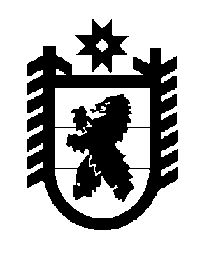 Российская Федерация Республика Карелия    ПРАВИТЕЛЬСТВО РЕСПУБЛИКИ КАРЕЛИЯПОСТАНОВЛЕНИЕ                                     от  26 декабря 2016 года № 462-Пг. Петрозаводск О внесении изменения в постановление ПравительстваРеспублики Карелия от 5 февраля 2016 года № 28-ППравительство Республики Карелия п о с т а н о в л я е т:Внести в приложение к постановлению Правительства Республики Карелия  от 5 февраля 2016 года № 28-П «О распределении на 2016 год субсидий бюджетам муниципальных районов и городских округов на организацию адресной социальной помощи малоимущим семьям, имеющим детей»  (Собрание законодательства Республики Карелия, 2016, № 2, ст. 235) изменение, изложив его в следующей редакции:       Распределение на 2016 год субсидий бюджетам муниципальных районов и городских округов на организацию адресной социальной помощи малоимущим                    семьям, имеющим детей(тыс. рублей)2ГлаваРеспублики Карелия                                                                 А.П. Худилайнен«Приложение к постановлению Правительства Республики Карелия от 5 февраля 2016 года № 28-П№ п/пМуниципальное образованиеСумма123I.Городские округа1.Петрозаводский городской округ31879,92.Костомукшский городской округ2038,0II.Муниципальные районы1.Беломорский муниципальный район4863,51232.Калевальский муниципальный район2110,03.Кемский муниципальный район2867,04.Кондопожский муниципальный район9840,65.Лахденпохский муниципальный район5437,06.Лоухский муниципальный район3449,07.Медвежьегорский муниципальный район8771,08.Муезерский муниципальный район3463,09.Олонецкий муниципальный район7707,110.Питкярантский муниципальный район5276,011.Прионежский муниципальный район5626,012.Пряжинский муниципальный район4663,013.Пудожский муниципальный район8554,014.Сегежский муниципальный район8245,715.Сортавальский муниципальный район8223,216.Суоярвский муниципальный район5686,0Итого128700,0».